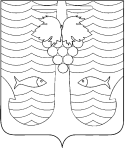 АДМИНИСТРАЦИЯ ТЕМРЮКСКОГО ГОРОДСКОГО ПОСЕЛЕНИЯТЕМРЮКСКОГО РАЙОНАПОСТАНОВЛЕНИЕ  от 21.11.2016                                                                                          № 1482В целях уточнения мероприятий муниципальной программы «Материально-техническое обеспечение деятельности  администрации Темрюкского городского поселения Темрюкского района на 2015-2018 годы» п о с т а н о в л я ю: 1. Внести изменения в постановление администрации Темрюкского городского поселения Темрюкского района от 1 октября 2014 года № 934 «Об утверждении муниципальной программы «Материально-техническое обеспечение деятельности администрации Темрюкского городского поселения Темрюкского района на 2015-2018 годы», изложив приложение к нему в новой редакции (приложение).2. Считать утратившим силу постановление администрации Темрюкского городского поселения Темрюкского района от 26 октября 2016 года № 1335 «О внесении изменений в постановление администрации Темрюкского городского поселения  Темрюкского района от 1 октября 2014 года № 934 «Об утверждении муниципальной программы «Материально-техническое обеспечение деятельности  администрации Темрюкского городского поселения Темрюкского района на 2015-2018 годы».3. Специалисту I категории (по организационным вопросам и взаимодействию со средствами массовой информации (СМИ)) Е.С.Игнатенко разместить настоящее постановление на официальном сайте администрации Темрюкского городского поселения Темрюкского района в информационно-телекоммуникационной сети «Интернет»4. Постановление вступает в силу со дня его официального обнародования и распространяет свое действие на правоотношения, возникшие с 21 ноября 2016 года. Глава Темрюкского городского поселения Темрюкского района                                                                              А.Д.Войтов                                                                                                 ПРИЛОЖЕНИЕ                                                                     к постановлению администрации                                                                        Темрюкского городского поселения                                                                              Темрюкского района                                                                          от 21.11.2016 № 1482                                                                       «ПРИЛОЖЕНИЕ                                                                        УТВЕРЖДЕН                                                                         постановлением администрации                                                                                                               Темрюкского городского поселения                                                                      Темрюкского района                                                                              от 01.10.2014 № 934                                                                        (в редакции постановления                                                                                                    администрации                                                                       Темрюкского городского поселения                                                                                                                            Темрюкского района                                                                          от 21.11.2016 № 1482ПАСПОРТМуниципальной программы «Материально-техническое обеспечение деятельности администрации Темрюкского городского поселения                                   Темрюкского    района на 2015-2018 годы»Характеристика материально-технического обеспечения администрации       Темрюкского городского поселения Темрюкского районаАдминистрация Темрюкского городского поселения Темрюкского района является  исполнительно-распорядительным органом Темрюкского городского поселения Темрюкского района, наделенным Уставом полномочиями по решению вопросов местного значения.Главой администрации Темрюкского городского поселения Темрюкского района является глава Темрюкского городского поселения Темрюкского района. Глава Темрюкского городского поселения Темрюкского района руководит работой администрации Темрюкского городского поселения Темрюкского района.Администрация Темрюкского городского поселения Темрюкского района под руководством главы Темрюкского городского поселения Темрюкского района обеспечивает решение вопросов местного значения , определенных в Уставе Темрюкского городского поселения Темрюкского района.Цели, задачи, сроки и этапы реализации программыОсновные цели программы:осуществление мероприятий по модернизации и обновлению материально-технической базы администрации Темрюкского городского поселения Темрюкского района.создание в администрации Темрюкского городского поселения Темрюкского района единого, открытого информационного пространства.повышение качества работы сотрудников через активное внедрение современных информационных технологий.переход на качественно новый уровень использования материально-технического обеспечения в рабочем процессе.Достижение основной цели программы обеспечивается за счет решения  следующих задач:Материально-техническое обеспечение деятельности администрации Темрюкского городского поселения Темрюкского района.Срок реализации программы 2015-2018 годы.Перечень мероприятий программыОбоснование ресурсного обеспечения программыВ процессе реализации программы с учетом принятия федеральных, краевых, муниципальных нормативных правовых актов дополнительно могут разрабатываться и приниматься правовые акты, необходимые для реализации программы.Оценка социально-экономической эффективности программыОценка эффективности программы осуществляется в целях достижения оптимального соотношения связанных с ее реализацией затрат и достигаемых в ходе реализации результатов:1) результативности и эффективности использования бюджетных средств;2) адресности  и целевого характера бюджетных средств.Оценка эффективности реализации программы осуществляется отделом по финансам и бюджету администрации Темрюкского городского поселения Темрюкского района в течение всего срока реализации программы.Отдел по финансам и бюджету администрации Темрюкского городского поселения Темрюкского района представляет в составе ежегодного отчета о ходе работы по программе информацию об оценке эффективности реализации программы, а также пояснительную записку, содержащую основные  сведения о результатах реализации программы, выполнении целевых показателей, об объеме затраченных на реализацию  программы финансовых ресурсов.Методика оценки эффективности реализации  программы основывается на принципе сопоставления фактически достигнутых значений целевых показателей с их плановыми значениями по результатам отчетного года.Перечень целевых показателей программыПовышение качества работы администрации Темрюкского городского поселения Темрюкского района.Стопроцентное обеспечение специалистов администрации Темрюкского городского поселения Темрюкского района канцелярскими товарами.Планируется в 2015-2018 годах приобретение 210 картриджей.Планируется в 2015-2018 годах приобретение 8 компьютеров.Приобретение государственных знаков почтовой оплаты (конверты, марки) обеспечит своевременное отправление писем заявителям. Механизм реализации программыРуководителем программы является заместитель главы Темрюкского городского поселения Темрюкского района, курирующий организационные вопросы.Реализация программы осуществляется в соответствии с действующими правовыми актами Темрюкского городского поселения Темрюкского района, определяющими механизм реализации программы.Программа предусматривает персональную ответственность исполнителей за выполнение мероприятий.Реализация мероприятий  программы осуществляется на основе:– муниципальных контрактов (договоров), заключаемых в соответствии с действующим законодательством;- условий, порядка и правил, утвержденных федеральными, краевыми правовыми актами, а также муниципальными правовыми актами.2. Муниципальный заказчик программы направляет:- по запросу отдела по финансам и бюджету администрации Темрюкского городского поселения Темрюкского района – статистическую, справочную и аналитическую информацию о подготовке и реализации  программы, необходимую для выполнения возложенных на них функций;- ежегодно в сроки, установленные муниципальным правовым актом администрации Темрюкского городского поселения Темрюкского района и сроками разработки прогноза социально-экономического развития Темрюкского городского поселения Темрюкского района, составления проекта бюджета Темрюкского городского поселения Темрюкского района, в отдел по финансам и бюджету администрации Темрюкского городского поселения Темрюкского района – отчеты о ходе работы программы, а также об эффективности использования финансовых средств.3. В случае несоответствия результатов выполнения программы целям и задачам, а также невыполнения показателей результативности утвержденной программы, муниципальный заказчик готовит предложения о корректировке сроков реализации программы и перечня программных мероприятий.В случае предложения о приостановлении, либо прекращении реализации программы муниципальный заказчик вносит соответствующий проект постановления администрации Темрюкского городского поселения Темрюкского района».Заместитель главыТемрюкского городского поселения Темрюкского района                                                                                С.В.СайгашкинО внесении изменений в постановление администрации Темрюкского    городского поселения Темрюкского района от 1 октября 2014 года № 934 «Об утверждении муниципальной программы «Материально-техническое обеспечение деятельности         администрации Темрюкского городского поселения Темрюкского района на 2015-2018 годы» Координатор  муниципальной программыАдминистрация Темрюкского городского поселения Темрюкского районаУчастник муниципальной программыАдминистрация Темрюкского городского поселения Темрюкского районаЦели муниципальной программыОбеспечение деятельности администрации Темрюкского городского поселения Темрюкского районаЗадачи муниципальной программы Материально-техническое обеспечение деятельности администрации Темрюкского городского поселения Темрюкского района Этапы сроки реализации муниципальной  программы2015-2018 годы.Объемы бюджетных ассигнований муниципальной программы Финансирование программы из бюджета Темрюкского городского поселения Темрюкского района:на 2015 год – 902,2 тыс. рублей;на 2016 год – 859,0 тыс. рублей;на 2017 год – 753,2 тыс. рублей;на 2018 год – 753,2 тыс. рублей:Контроль за выполнением муниципальной программы Контроль за выполнением муниципальной программы осуществляют органы муниципального финансового контроля№п\пНаименованиемероприятияОбъем финансирования в тыс. руб.Объем финансирования в тыс. руб.Объем финансирования в тыс. руб.Объем финансирования в тыс. руб.Источник финансированияОжидаемый результатИсполнители мероприятий№п\пНаименованиемероприятия2015 год2016 год2017 год2018годИсточник финансированияОжидаемый результатИсполнители мероприятийСодержание и улучшение материально-технической базы,в том числе;Содержание и улучшение материально-технической базы,в том числе;902,2 859,0753,2 753.2 ---1234567891)Приобретение журналов, бланков, карточек57,27557,257,2Бюджет Темрюкского городского поселения Темрюкского районаМатериальнотехничес-кое обеспечение администрацииАдминистрация Темрюкского го-родского поселения Тем-рюкского района2)Приобретение печатей и штампов 9,73,74,74,7Бюджет Темрюкского городского поселения Темрюкского районаМатериальнотехничес-кое обеспечение администрацииАдминистрация Темрюкского городского поселения Темрюкского района3)Уничтожение печатей и штампов, несоответствующих требованиям0,3    00,30,3Бюджет Темрюкского городского поселения Темрюкского районаМатериальнотехничес-кое обеспечение администрацииАдминистрация Темрюкского городского поселения Темрюкского района4)Приобретение канцелярских товаров190285,8180180Бюджет Темрюкского городского поселения Темрюкского районаМатериальнотехничес-кое обеспечение администрацииАдминистрация Темрюкского городского поселения Темрюкского района5)Приобретение картриджей65536565Бюджет Темрюкского городского поселения Темрюкского районаМатериально техничес-кое обеспечение администрацииАдминистрация Темрюкского городского поселения Темрюкского района6)Приобретение хозяйственных товаров1002020Бюджет Темрюкского городского поселения Темрюкского районаМатериальнотехничес-кое обеспечение администрацииАдминистрация Темрюкского городского поселе-ния Темрю-кского района7)Приобретение запасных частей для компьютеров30   54,74040Бюджет Темрюкского городского поселения Темрюкского районаМатериальнотехничес-кое обеспечение администрацииАдминистрация Темрюкского го-родского поселения Темрюк-ского района8)Ремонт орг-техники10  301010Бюджет Темрюкского городского поселения Темрюкского районаМатериальнотехничес-кое обеспечение администрацииАдминистрация Темрюкского го-родского поселения Темрюк-ского района9)Приобретение и модернизация оргтехники17178,7--Бюджет Темрюкского городского поселения Темрюкского районаМатериальнотехничес-кое обеспечение администрацииАдминистрация Темрюкского го-родского поселе-ия Темрюкского района10)Приобретение государственных знаков почтовой оплаты (конверты, марки)18874,7200200Бюджет Темрюкского городского поселения Темрюкского районаМатериальнотехничес-кое обеспечение администрацииАдминистрация Темрюкского городского поселения Темрюкского района11)Оказание услуг почтовой связи по приему, обработке, пересылке почтовых отправлений (заказных писем, заказных бандеролей), пересылке уведомлений32323232Бюджет Темрюкского городского поселения Темрюкского районаМатериальнотехничес-кое обеспечение администрацииАдминистрация Темрюкского го-родского поселения Тем-рюкского района12)Заправка картриджей50925050Бюджет Темрюкского городского поселения Темрюкского районаМатериальнотехничес-кое обеспечение администрацииАдминистрация Темрюкского го-родского поселения Тем-рюкского района13)Оформление книг и экспертиза документов, переплетные работы, составление описей дел, оформление дел3013,43030Бюджет Темрюкского городского поселения Темрюкского районаМатериальнотехничес-кое обеспечение администрацииАдминистрация Темрюкского го-родского поселения Тем-рюкского района14)Предоставление услуг подвижной  радиотелефонной связи54545454Бюджет Темрюкского городского поселения Темрюкского районаМатериальнотехничес-кое обеспечение администрацииАдминистрация Темрюкского го-родского поселения Тем-рюкского района15)Выполнение других работ, оказание услуг для обеспечения деятельности  администрации Темрюкского городского поселения Темрюкского района5     01010Бюджет Темрюкского городского поселения Темрюкского районаМатериальнотехничес-кое обеспечение администрацииАдминистрация Темрюкского городского поселения Темрюкского района16) Утилизация оргтехники-5--Бюджет Темрюкского городского поселения Темрюкского районаМатериальнотехничес-кое обеспечение администрацииАдминистрация Темрюкского городского поселения Темрюкского района17)Изготовление информационного стенда-7--Бюджет Темрюкского городского поселения Темрюкского районаИзготовление информационного стендаАдминистрация Темрюкского городского поселения Темрюкского района